Final Information Form for Author(s)/ Presenter(s) ­ ICHSS 2017Dates of the Event: 28th and 29th of July 2017Event Address: Faculty of Arts, University of Peradeniya, Sri LankaContact us at (94)775777033 / (94)812386173* Required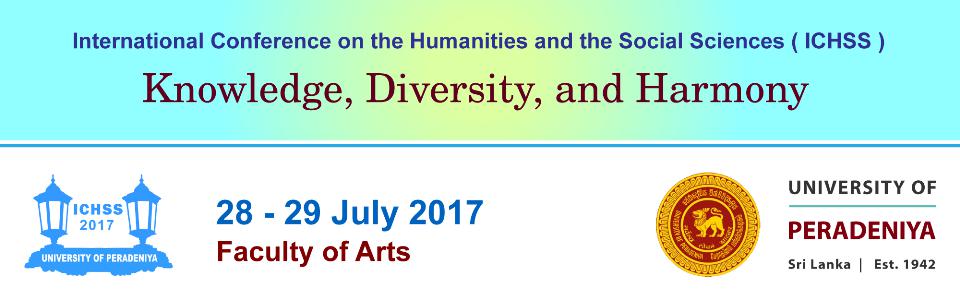 1) Title *Mark only one oval.Rev.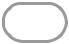 Prof.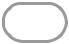 Dr.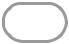 Mr.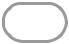 Mrs.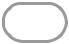 Miss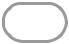 Ms.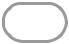 Other: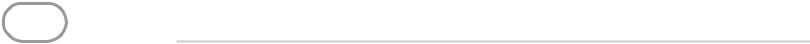 2. 2) Name (as you want it to appear on the Certificate) *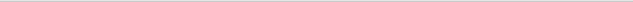 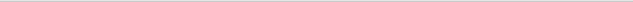 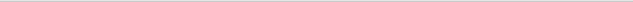 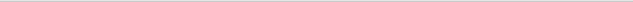 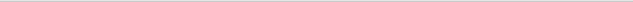 3) Conference Status *Mark only one oval.Presenter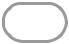 Author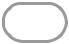 Co­author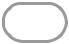 Other: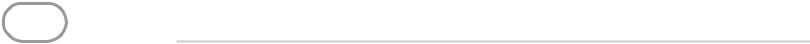 4) Institutional Affiliation *5) Email Address *6) Postal Address *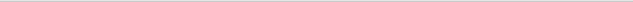 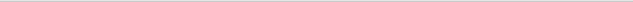 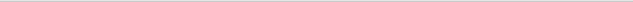 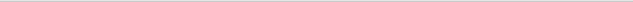 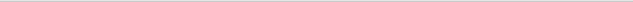 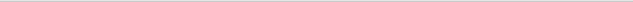 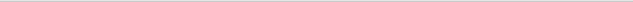 7) Contact Number (Telephone/ Mobile) *8) Extended Abstract Number *9) Title of Extended Abstract *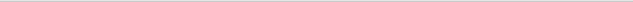 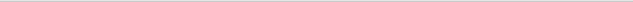 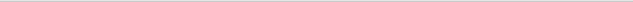 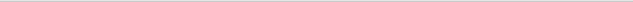 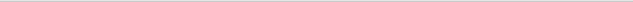 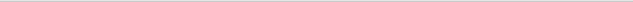 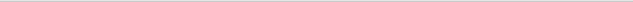 10) Do you require multimedia facilities? *Mark only one oval.Yes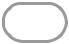 No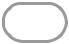 11) In addition to general multimedia facilities, do you require any other technical assistance? *Mark only one oval.Yes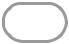 No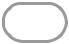 12. If yes, please specify your additional technical requirement/s.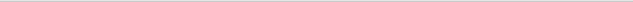 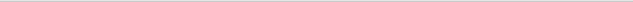 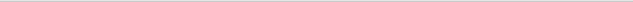 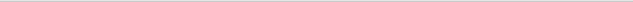 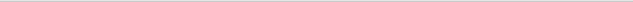 12) On what days will you attend ICHSS 2017? *Check all that apply.Day 1 (28th of July 2017)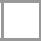 Day 2 (29th of July 2017)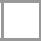 Day 1 and Day 2 (28th & 29th of July 2017)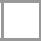 13) Will you be attending the Inaugural Ceremony and the Conference Dinner? *Mark only one oval.Inaugural Ceremony only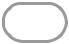 Conference Dinner only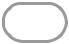 Inaugural Ceremony and Conference Dinner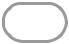 14) Meal Preference *Mark only one oval.Vegetable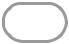 Meat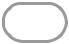 Fish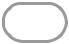 Egg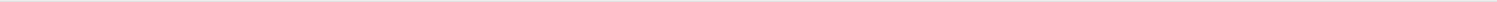 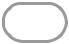 Powered by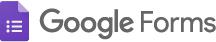 